SEQUÊNCIA DIDÁTICA – MÚSICA – 16/11 A 20/11 – 4º ANOOlá galerinha, tudo bem? Espero que sim, estamos se encaminhando para a reta final das atividades. Então preciso que todos me enviem as atividades respondidas para o professor avaliar. Essa semana vamos estudar novamente sobre as NOTAS NAS LINHAS E NOS ESPAÇOS E UM SÍMBOLO MUSICAL. Vocês irão realizar algumas atividades, leiam as atividades com atenção, quem realizar a impressão pode colar no cadernoQUESTÃO 01 - As claves servem para indicar ao músico como ler a pauta musical, isto é, a clave serve para dar nome e altura as linhas e espaços. Como a notação musical é relativa, cada nota pode ocupar qualquer linha ou espaço na pauta. Qual símbolo musical está representado na imagem? 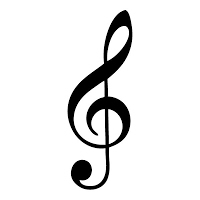 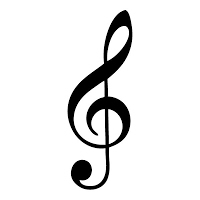 (A) Clave de Si. (B) Clave de Fá. (C) Clave de Sol. (D) Clave de Si.QUESTÃO 02 – Na música é chamado de um CONJUNTO de 5 linhas horizontais e 4 espaços, onde são escritas as notas musicais. Observe a imagem e responda. Qual o nome desse conjunto de cinco linhas e quatro espaços? 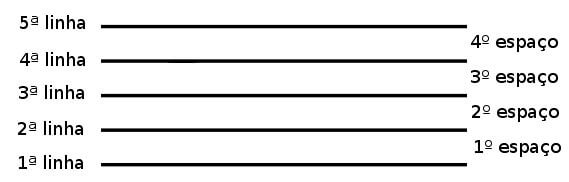 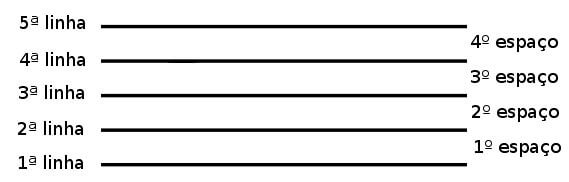 (A) Notas musicais. (B) Clave de sol. (C) Acidentes musicais. (D) Pauta musical.QUESTÃO 03 – Agora escreva o nome das cinco notas musicais que encontramos nas linhas da pauta, (EM ORDEM) e abaixo o nome das quatro notas musicais que encontramos.  Cinco notas musicais que encontramos nas LINHAS: _____, _____, _____, _____ e _____.

Quatro notas musicais que possuem nos ESPAÇOS: _____, _____, _____ e _____.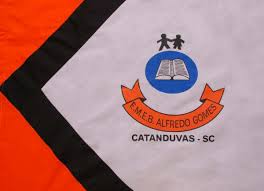 ESCOLA MUNICIPAL DE EDUCAÇÃO BÁSICA ALFREDO GOMES.DIRETORA: IVÂNIA NORA.ASSESSORA PEDAGÓGICA: SIMONE ANDRÉA CARL.ASSESSORA TÉCNICA ADM.: TANIA N. DE ÁVILA.PROFESSOR: PAULO ANDRÉ KLEIN.ALUNO: DISCIPLINA: MÚSICA.CATANDUVAS – SCANO 2020 - TURMA: 4º ANO